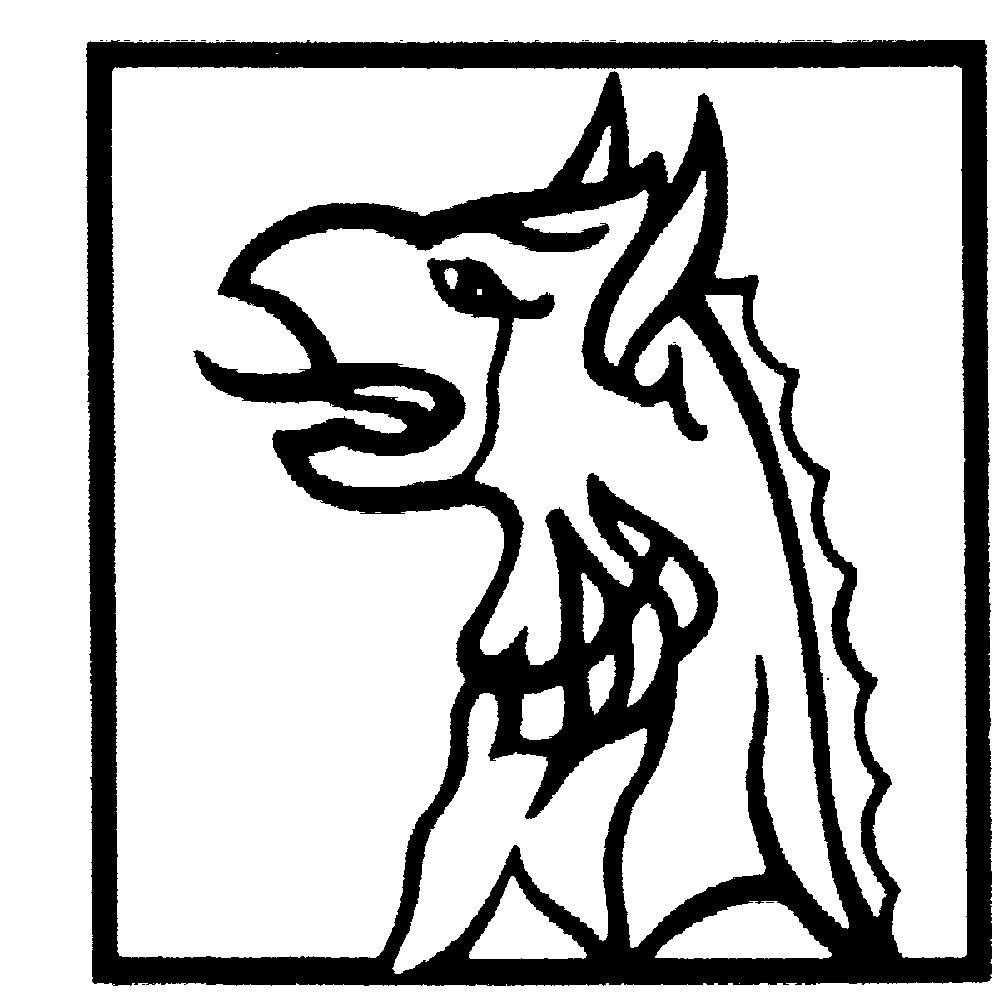 LAWRENCE SHERIFF SCHOOLA National Teaching SchoolRUGBY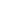 MATHEMATICS DEPARTMENT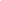 All members of the mathematics team are expected to contribute towards the work of the department bringing a variety of skills and approaches. The department form a committed and mutually supportive team which evaluates its work and seeks ways to improve its provision. Regular departmental meetings to share good practice and a collaborative approach to CPD all contribute to the advancement of the subject and development of staff, enabling the department to provide an outstanding approach to the teaching and learning of mathematics.The most valued qualities in members of the department are teaching skill, enthusiasm for the subject and the ability to pass on that enthusiasm to the pupils, a growth mind-set, a sense of optimism and of humour and the capacity for hard work.The successful applicant would be expected to teach across the curriculum from Year 7 to A level.  The school is a teaching school and therefore offers exciting opportunities for the person appointed.Present staffing in the department is as follows:Five full-time teachers and four part-time teacher of mathematics (including a Head of Mathematics).Three teachers with some Mathematics on their timetable.Most of the mathematics teaching takes place in one of the six designated mathematics classrooms in the Learning Resources Centre, each equipped with an interactive white board. All teachers of Mathematics have a laptop and use is also made of the larger ICT facilities which consist of networked rooms all working with high specification PC’s.The mathematics curriculum is appropriate to the needs of selective school students. All students follow a course which assumes that they will eventually sit the Higher Level GCSE papers. In Years 7 & 8 students are taught in house groups. There are four lessons per week and homework is set twice a week. Each boy is given access to an online resources to use when studying away from the classroom.

In Years 9 - 11 students are taught in ability sets. Student allocation to sets is based on their progress during the previous year. Every set follows the same Scheme of Learning though the pace of work varies to suit the members of the group.  Since pupils mature at different rates, provision is made to adjust the setting at the end of each academic year. A Level:  Mathematics is a popular subject - the department delivers at least the same number of lessons in total to the Sixth Form as in Years 7 to 11.  In a typical year there would be 5 or 6 Single Mathematics sets and 1 or 2 Further Mathematics sets.EXAMINATION RESULTS (cumulative %) A2 Further Mathematics (cumulative %):A2 Further Mathematics (cumulative %):A2 Further Mathematics (cumulative %):A2 Further Mathematics (cumulative %):A2 Further Mathematics (cumulative %):A2 Further Mathematics (cumulative %):A2 Further Mathematics (cumulative %):A2 Further Mathematics (cumulative %):A*ABCDDE2014201420.055.095.095.01001001002015201547.067.074.01001001001002016201646.077.010010010010010020172017297110010010010010020182018537183951001001002019201935657183100100100202220225793100100100100100A2 Mathematics (cumulative %):A2 Mathematics (cumulative %):A2 Mathematics (cumulative %):A2 Mathematics (cumulative %):A2 Mathematics (cumulative %):A2 Mathematics (cumulative %):A2 Mathematics (cumulative %):A2 Mathematics (cumulative %):A*ABCDDE2014201423.057.081.096.01001001002015201529.046.069.087.094.094.01002016201624.050.073.090.096.096.099.020172017174971919494982018201820577887949498201920192255758798981002022202249768898100100100GCSE Mathematics (cumulative %):GCSE Mathematics (cumulative %):GCSE Mathematics (cumulative %):GCSE Mathematics (cumulative %):GCSE Mathematics (cumulative %):GCSE Mathematics (cumulative %):GCSE Mathematics (cumulative %):A*A*ABCD201454.754.784.698.3100100201557.557.586.7100100100201651.051.090.099.0100100NEW GCSENEW GCSE987654201720172961809310010020182018235682919710020192019315781949810020222022417994969899